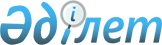 О бюджете Чкаловского сельского округа Тайыншинского района Северо-Казахстанской области на 2018 - 2020 годыРешение маслихата Тайыншинского района Северо-Казахстанской области от 26 декабря 2017 года № 134. Зарегистрировано Департаментом юстиции Северо-Казахстанской области 17 января 2018 года № 4524.
      В соответствии со статьями 9-1, 75 Бюджетного кодекса Республики Казахстан от 4 декабря 2008 года, статьей 6 Закона Республики Казахстан от 23 января 2001 года "О местном государственном управлении и самоуправлении в Республике Казахстан", маслихат Тайыншинского района Северо-Казахстанской области РЕШИЛ:
       1. Утвердить бюджет Чкаловского сельского округа Тайыншинского района Северо-Казахстанской области на 2018 - 2020 годы согласно приложениям 1, 2 и 3 к настоящему решению соответственно, в том числе на 2018 год в следующих объемах:
      1) доходы - 29062 тысяч тенге:
      налоговые поступления - 16960 тысяч тенге;
      неналоговые поступления - 1398 тысяч тенге;
      поступления от продажи основного капитала - 0 тысяч тенге;
      поступления трансфертов - 10704 тысяч тенге;
      2) затраты - 29062 тысяч тенге;
      3) чистое бюджетное кредитование - 0 тысяч тенге:
      бюджетные кредиты - 0 тысяч тенге;
      погашение бюджетных кредитов - 0 тысяч тенге;
      4) сальдо по операциям с финансовыми активами - 0 тысяч тенге:
      приобретение финансовых активов - 0 тысяч тенге;
      поступления от продажи финансовых активов государства - 0 тысяч тенге;
      5) дефицит (профицит) бюджета – 0 тысяч тенге;
      6) финансирование дефицита (использование профицита) бюджета - 0 тысяч тенге:
      поступление займов - 0 тысяч тенге;
      погашение займов - 0 тысяч тенге;
      используемые остатки бюджетных средств - 0 тысяч тенге. 
      Сноска. Пункт 1 в редакции решения маслихата Тайыншинского района Северо-Казахстанской области от 20.11.2018 № 211 (вводится в действие с 01.01.2018).


      2. Установить, что доходы бюджета Чкаловского сельского округа на 2018 год формируются в соответствии с Бюджетным кодексом Республики Казахстан от 4 декабря 2008 года за счет следующих налоговых поступлений: 
      индивидуальный подоходный налог по доходам, не облагаемым у источника выплаты, физических лиц, зарегистрированных на территории Чкаловского сельского округа;
      налог на имущество физических лиц, имущество которых находится на территории Чкаловского сельского округа;
      земельный налог на земли населенных пунктов с физических и юридических лиц, земельный участок которых находится в селах Чкаловского сельского округа;
      налог на транспортные средства с физических и юридических лиц, зарегистрированных в селах Чкаловского сельского округа;
      плата за размещение наружной (визуальной) рекламы на:
      объектах стационарного размещения рекламы в полосе отвода автомобильных дорог общего пользования республиканского значения, проходящих через территории Чкаловского сельского округа;
      объектах стационарного размещения рекламы в полосе отвода автомобильных дорог общего пользования областного значения, проходящих через территории Чкаловского сельского округа;
      объектах стационарного размещения рекламы в полосе отвода автомобильных дорог общего пользования районного значения;
      открытом пространстве за пределами помещений в селах Чкаловского сельского округа.
      3. Установить, что доходы бюджета Чкаловского сельского округа формируются за счет следующих неналоговых поступлений:
      доходы от коммунальной собственности Чкаловского сельского округа (коммунальной собственности местного самоуправления).
      4. Обеспечить выплату заработной платы государственным служащим, работникам государственных учреждений, не являющихся государственными служащими и работникам казенных предприятий в полном объеме.
      5. Учесть, что в бюджете Чкаловского сельского округа Тайыншинского района Северо-Казахстанской области на 2018 год предусмотрен объем субвенций, передаваемых из районного бюджета в сумме 10704 тысяч тенге.
      6. Настоящее решение вводится в действие с 1 января 2018 года. Бюджет Чкаловского сельского округа Тайыншинского района Северо-Казахстанской области на 2018 год 
      Сноска. Приложение 1 в редакции решения маслихата Тайыншинского района Северо-Казахстанской области от 20.11.2018 № 211 (вводится в действие с 01.01.2018). Бюджет Чкаловского сельского округа Тайыншинского района Северо-Казахстанской области на 2019 год
      продолжение таблицы Бюджет Чкаловского сельского округа Тайыншинского района Северо-Казахстанской области на 2020 год
      продолжение таблицы
					© 2012. РГП на ПХВ «Институт законодательства и правовой информации Республики Казахстан» Министерства юстиции Республики Казахстан
				
      Председатель XVIII сессии
маслихата Тайыншинского района
Северо-Казахстанской области

Д.Трофимов

      Секретарь
маслихата Тайыншинского района
Северо-Казахстанской области

К.Шарипов
Приложение 1 к решению маслихата Тайыншинского района Северо-Казахстанской области от 26 декабря 2017 года № 134
Категория
Категория
Категория
Наименование
Сумма, тысяч тенге
Класс
Класс
Наименование
Сумма, тысяч тенге
Подкласс
Наименование
Сумма, тысяч тенге
1) Доходы
29062
1
Налоговые поступления
16960
01
Подоходный налог
6349
2
Индивидуальный подоходный налог
6349
04
Hалоги на собственность
10611
1
Hалоги на имущество
121
3
Земельный налог
1162
4
Hалог на транспортные средства
9328
2
Неналоговые поступления
1398
06
Прочие неналоговые поступления
1398
1
Прочие неналоговые поступления
1398
4
Поступления трансфертов
10704
02
Трансферты из вышестоящих органов государственного управления
10704
3
Трансферты из районного (города областного значения) бюджета
10704
Функциональная группа
Функциональная группа
Функциональная группа
Наименование
Сумма, тысяч тенге
Администратор бюджетных программ
Администратор бюджетных программ
Наименование
Сумма, тысяч тенге
Программа
Наименование
Сумма, тысяч тенге
2) Затраты
29062
01
Государственные услуги общего характера
19229,6
124
Аппарат акима города районного значения, села, поселка, сельского округа
19229,6
001
Услуги по обеспечению деятельности акима города районного значения, села, поселка, сельского округа
19229,6
07
Жилищно-коммунальное хозяйство
3135
124
Аппарат акима города районного значения, села, поселка, сельского округа
3135
008
Освещение улиц в населенных пунктах
3135
08
Культура, спорт, туризм и информационное пространство
527
124
Аппарат акима города районного значения, села, поселка, сельского округа
527
006
Поддержка культурно-досуговой работы на местном уровне
527
12
Транспорт и коммуникации
1000
124
Аппарат акима города районного значения, села, поселка, сельского округа
1000
013
Обеспечение функционирования автомобильных дорог в городах районного значения, селах, поселках, сельских округах
1000
 13
Прочие
5170,4
124
Аппарат акима города районного значения, села, поселка, сельского округа
5170,4
040
Реализация мероприятий для решения вопросов обустройства населенных пунктов в реализацию мер по содействию экономическому развитию регионов в рамках Программы развития регионов до 2020 года
5170,4
3) Чистое бюджетное кредитование
0
Бюджетные кредиты
0
Категория
Категория
Категория
Наименование
Сумма, тысяч тенге
Класс
Класс
Наименование
Сумма, тысяч тенге
Подкласс
Наименование
Сумма, тысяч тенге
5
Погашение бюджетных кредитов
0
Функциональная группа
Функциональная группа
Функциональная группа
Наименование
Сумма, тысяч тенге
Администратор бюджетных программ
Администратор бюджетных программ
Наименование
Сумма, тысяч тенге
Программа
Наименование
Сумма, тысяч тенге
4) Сальдо по операциям с финансовыми активами
0
Категория
Категория
Категория
Наименование
Сумма, тысяч тенге
Класс
Класс
Наименование
Сумма, тысяч тенге
Подкласс
Наименование
Сумма, тысяч тенге
6
Поступления от продажи финансовых активов государства
0
5) Дефицит (профицит) бюджета
0
6) Финансирование дефицита (использование профицита) бюджета
0
7
Поступления займов
0
Функциональная группа
Функциональная группа
Функциональная группа
Наименование
Сумма, тысяч тенге
Администратор бюджетных программ
Администратор бюджетных программ
Наименование
Сумма, тысяч тенге
Программа
Наименование
Сумма, тысяч тенге
14
Обслуживание долга
0
16
Погашение займов
0
Категория
Категория
Категория
Наименование
Сумма, тысяч тенге
Класс
Класс
Наименование
Сумма, тысяч тенге
Подкласс
Наименование
Сумма, тысяч тенге
8
Используемые остатки бюджетных средств
0
01
Остатки бюджетных средств
0
1
Свободные остатки бюджетных средств
0 Приложение 2 к решению маслихата Тайыншинского района Северо-Казахстанской области от 26 декабря 2017 года № 133
Категория
Класс
Подкласс
Наименование
Сумма (тысяч тенге)
I. ДОХОДЫ
27243
1
Налоговые поступления
17901
01
Подоходный налог
6730
2
Индивидуальный подоходный налог
6730
04
Hалоги на собственность
11171
1
Hалоги на имущество
121
3
Земельный налог
1162
4
Hалог на транспортные средства
9888
4
Поступления трансфертов
9342
02
Трансферты из вышестоящих органов государственного управления
9342
3
Трансферты из районного (города областного значения) бюджета
9342
Функциональная группа
Администратор бюджетных программ
Программа
Наименование
Сумма (тысяч тенге)
II. Затраты
27243
01
Государственные услуги общего характера
17928
124
Аппарат акима города районного значения, села, поселка, сельского округа
17928
001
Услуги по обеспечению деятельности акима города районного значения, села, поселка, сельского округа
17928
07
Жилищно-коммунальное хозяйство
3292
124
Аппарат акима города районного значения, села, поселка, сельского округа
3292
008
Освещение улиц в населенных пунктах
3292
08
Культура, спорт, туризм и информационное пространство
533
124
Аппарат акима города районного значения, села, поселка, сельского округа
533
006
Поддержка культурно-досуговой работы на местном уровне
533
13
Прочие
5490
124
Аппарат акима города районного значения, села, поселка, сельского округа
5490
040
Реализация мероприятий для решения вопросов обустройства населенных пунктов в реализацию мер по содействию экономическому развитию регионов в рамках Программы развития регионов до 2020 года
5490
III. Чистое бюджетное кредитование
0
Бюджетные кредиты
0
Категория
Класс
Подкласс
Наименование
Сумма (тысяч тенге)
5
Погашение бюджетных кредитов
0
Функциональная группа
Администратор бюджетных программ
Программа
Наименование
Сумма

(тысяч тенге)
IV. Сальдо по операциям с финансовыми активами
0
Категория
Класс
Подкласс
Наименование
Сумма

(тысяч тенге)
6
Поступления от продажи финансовых активов государства
0
V. Дефицит (профицит) бюджета
0
VI. Финансирование дефицита (использование профицита) бюджета
0
7
Поступления займов
0
Функциональная группа
Администратор бюджетных программ
Программа
Наименование
Сумма

(тысяч тенге)
14
Обслуживание долга
0
16
Погашение займов
0
Категория
Класс
Подкласс
Наименование
Сумма

(тысяч тенге)
8
Используемые остатки бюджетных средств
0
01
Остатки бюджетных средств
0
1
Свободные остатки бюджетных средств
0Приложение 3 к решению маслихата Тайыншинского района Северо-Казахстанской области от 26 декабря 2017 года № 133
Категория
Класс
Подкласс
Наименование
Сумма (тысяч тенге)
I. ДОХОДЫ
27911
1
Налоговые поступления
18731
01
Подоходный налог
7066
2
Индивидуальный подоходный налог
7066
04
Hалоги на собственность
11665
1
Hалоги на имущество
121
3
Земельный налог
1162
4
Hалог на транспортные средства
10382
4
Поступления трансфертов
9180
02
Трансферты из вышестоящих органов государственного управления
9180
3
Трансферты из районного (города областного значения) бюджета
9180
Функциональная группа
Администратор бюджетных программ
Программа
Наименование
Сумма (тысяч тенге)
II. Затраты
27911
01
Государственные услуги общего характера
18151
124
Аппарат акима города районного значения, села, поселка, сельского округа
18151
001
Услуги по обеспечению деятельности акима города районного значения, села, поселка, сельского округа
18151
07
Жилищно-коммунальное хозяйство
3456
124
Аппарат акима города районного значения, села, поселка, сельского округа
3456
008
Освещение улиц в населенных пунктах
3456
08
Культура, спорт, туризм и информационное пространство
539
124
Аппарат акима города районного значения, села, поселка, сельского округа
539
006
Поддержка культурно-досуговой работы на местном уровне
539
13
Прочие
5765
124
Аппарат акима города районного значения, села, поселка, сельского округа
5765
040
Реализация мероприятий для решения вопросов обустройства населенных пунктов в реализацию мер по содействию экономическому развитию регионов в рамках Программы развития регионов до 2020 года
5765
III. Чистое бюджетное кредитование
0
Бюджетные кредиты
0
Категория
Класс
Подкласс
Наименование
Сумма

(тысяч тенге)
5
Погашение бюджетных кредитов
0
Функциональная группа
Администратор бюджетных программ
Программа
Наименование
Сумма

(тысяч тенге)
IV. Сальдо по операциям с финансовыми активами
0
Категория
Класс
Подкласс
Наименование
Сумма

(тысяч тенге)
6
Поступления от продажи финансовых активов государства
0
V. Дефицит (профицит) бюджета
0
VI. Финансирование дефицита (использование профицита) бюджета
0
7
Поступления займов
0
Функциональная группа
Администратор бюджетных программ
Программа
Наименование
Сумма

(тысяч тенге)
14
Обслуживание долга
0
16
Погашение займов
0
Категория
Класс
Подкласс
Наименование
Сумма

(тысяч тенге)
8
Используемые остатки бюджетных средств
0
01
Остатки бюджетных средств
0
1
Свободные остатки бюджетных средств
0